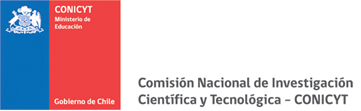 Justificación Científica-Técnica de la PropuestaDescriba cada uno de los puntos solicitados en este formulario, respetando márgenes, espaciados y tamaño de letra.Claridad, coherencia y pertinencia del equipamiento solicitado con las actividades de investigación y/o desarrollo experimental del(las) área(s) de investigación que la Institución Beneficiaria desea apoyar:Señale la vinculación del equipamiento solicitado con las actividades de investigación y/o desarrollo experimental que se desarrollan en su Institución. Justifique las razones para la elección del equipamiento solicitado, explicando claramente por qué ese equipo y no otro, de acuerdo con sus características, en relación con la(s) investigación(es) propuesta(s).(Extensión máxima 3 páginas, incluida ésta. Debe utilizar letra Verdana 10 e interlineado 1,0).	Viabilidad en el tiempo y uso compartido del equipamiento (proyectos o investigaciones vigentes que se vincularán con el equipamiento solicitado). Señale explícitamente los Proyectos vigentes, al menos, hasta fines del año 2019, dentro de la Institución que se verían beneficiados con el equipamiento solicitado.(Extensión máxima 3 páginas, incluida ésta. Debe utilizar letra Verdana 10 e interlineado 1,0). Inserte filas si fuese necesario.Justificación de la necesidad del equipamiento solicitado en relación con los equipos existentes en la Institución y/o en otras entidades:Justifique por qué es imprescindible adquirir un nuevo equipo. Refiérase a la existencia de equipamiento similar en la propia Institución u otras entidades. Poner especial atención en los equipos financiados anteriormente por FONDEQUIP (información disponible en la página del concurso: http://www.conicyt.cl/fondequip/ y en el visualizador de equipos http://www.conicyt.cl/fondequip/buscador-de-equipos/).(Extensión máxima 2 páginas, incluida ésta. Debe utilizar letra Verdana 10 e interlineado 1,0). Inserte filas si fuese necesario.Aporte Estratégico de la InstituciónDescriba cada uno de los puntos solicitados en este formulario, respetando márgenes, espaciados y tamaño de letra. 2.1 Plan Institucional de uso y acceso del equipamiento solicitado:Describa el Plan Institucional para el uso y acceso del equipamiento a adquirir para investigadores(as) externos(as) a la institución Beneficiaria. En este punto se evaluará el apoyo a la investigación cooperativa intra e inter institucional y/o con investigadores(as) extranjeros(as). No se limite a enumerar proyectos, sino que explique cómo éstos se beneficiarían del uso del equipo.Explique cómo asegurará, al menos, un 10% de uso externo a la Institución Beneficiaria (respecto a la capacidad máxima de horas anual de uso de equipo) y detalle su implementación. (Extensión máxima 2 páginas, incluida ésta. Debe utilizar letra Verdana 10 e interlineado 1,0).Coherencia y justificación entre los recursos solicitados a CONICYT y los aportados por la Institución:Detalle cómo la Institución implementará el plan de instalación, puesta en marcha y cómo asegurará la operación y mantención del equipamiento solicitado durante la vigencia del proyecto y luego de su término, especificando los recursos pecuniarios que se utilizarán y su procedencia (CONICYT y/o Institución Beneficiaria). Además, refiérase a la coherencia de los aportes no pecuniarios, considerando una valoración dentro de la vigencia del proyecto (18 meses). Refiérase si el equipo se complementará o necesitará de otros equipos existentes para el desarrollo investigativo, e indique la accesibilidad a éstos.Respecto a la adecuación de infraestructura y/o habilitación de espacios, recuerde que no se considerará el alhajamiento de oficinas ni la compra de muebles que no sean indispensables para el funcionamiento u operación del equipamiento a adquirir.(Extensión máxima 2 páginas, incluida ésta. Debe utilizar letra Verdana 10 e interlineado 1,0).3. Impacto Potencial de la PropuestaDescriba, en esta sección, el impacto científico esperado y el nuevo conocimiento que se pretende generar con el uso del equipamiento. Considere los sub-criterios descritos en la tabla. (Extensión máxima de esta tabla es de 5 páginas, incluida ésta. Debe utilizar letra Verdana 10 e interlineado 1,0).Código de Proyectos vigentesFuente de FinanciamientoFecha término ProyectoInvestigador(a) PrincipalUso que le dará al equipo (utilizar descriptores simples)Explique brevemente cómo se implementará el uso y acceso compartido a cada uno de los Proyectos individualizados, e indique en forma concreta la importancia del equipo para cada uno de ellos:Explique brevemente cómo se implementará el uso y acceso compartido a cada uno de los Proyectos individualizados, e indique en forma concreta la importancia del equipo para cada uno de ellos:Explique brevemente cómo se implementará el uso y acceso compartido a cada uno de los Proyectos individualizados, e indique en forma concreta la importancia del equipo para cada uno de ellos:Explique brevemente cómo se implementará el uso y acceso compartido a cada uno de los Proyectos individualizados, e indique en forma concreta la importancia del equipo para cada uno de ellos:Explique brevemente cómo se implementará el uso y acceso compartido a cada uno de los Proyectos individualizados, e indique en forma concreta la importancia del equipo para cada uno de ellos:Nombre equipo similarUbicación del equipoDisciplina CientíficaJustifique:Justifique:Justifique:3.1 Impacto y nuevo conocimiento a generar con el uso del equipamiento solicitado.3.1 Impacto y nuevo conocimiento a generar con el uso del equipamiento solicitado.Situación ActualSituación con equipamientoDesarrollo de líneas de investigación derivadas.Desarrollo de líneas de investigación derivadas.Situación ActualSituación con equipamiento3.3	Vinculación con Programas Doctorales y apoyo a la formación y entrenamiento de estudiantes de pre y post grado. Mencione los programas beneficiados.3.3	Vinculación con Programas Doctorales y apoyo a la formación y entrenamiento de estudiantes de pre y post grado. Mencione los programas beneficiados.Situación ActualSituación con equipamiento